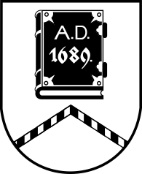 ALŪKSNES NOVADA PAŠVALDĪBAZEMES LIETU KOMISIJASĒDE Nr. 2907.08.2023. plkst. 16:00Dārza ielā 11, Alūksnē, Alūksnes novadā, 3.stāvs, 300. telpaSēde pasludināta par slēgtu, pamatojoties uz Pašvaldību likuma 27.panta ceturto daļu, izskatāmie jautājumi satur ierobežotas pieejamības informāciju.Sēdes slēgtajā daļā tiks izskatīti:2  jautājumi par darījumu ar lauksaimniecības zemi.